		Agreement		Concerning the Adoption of Harmonized Technical United Nations Regulations for Wheeled Vehicles, Equipment and Parts which can be Fitted and/or be Used on Wheeled Vehicles and the Conditions for Reciprocal Recognition of Approvals Granted on the Basis of these United Nations Regulations*(Revision 3, including the amendments which entered into force on 14 September 2017)_________		Addendum 144 – UN Regulation No. 145		Amendment 1Supplement 1 to the original version  – Date of entry into force: 22 June 2022		Uniform provisions concerning the approval of vehicles with regard to ISOFIX anchorage systems ISOFIX top tether anchorages and i-Size seating positionsThis document is meant purely as documentation tool. The authentic and legal binding text is: ECE/TRANS/WP.29/2021/126._________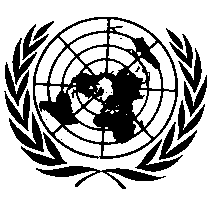 UNITED NATIONSParagraph 5.3.3., amend to read:"5.3.3.	Notwithstanding paragraph 5.3.1. at least one of the two ISOFIX positions systems shall be installed at the second seat row. In case the second seat row consists of a seat or seats permanently facing rearwards, they are disregarded and this requirement then applies to the first consecutive forward facing seat row, if available."E/ECE/TRANS/505/Rev.3/Add.144/Amend.1E/ECE/TRANS/505/Rev.3/Add.144/Amend.122 September 2022